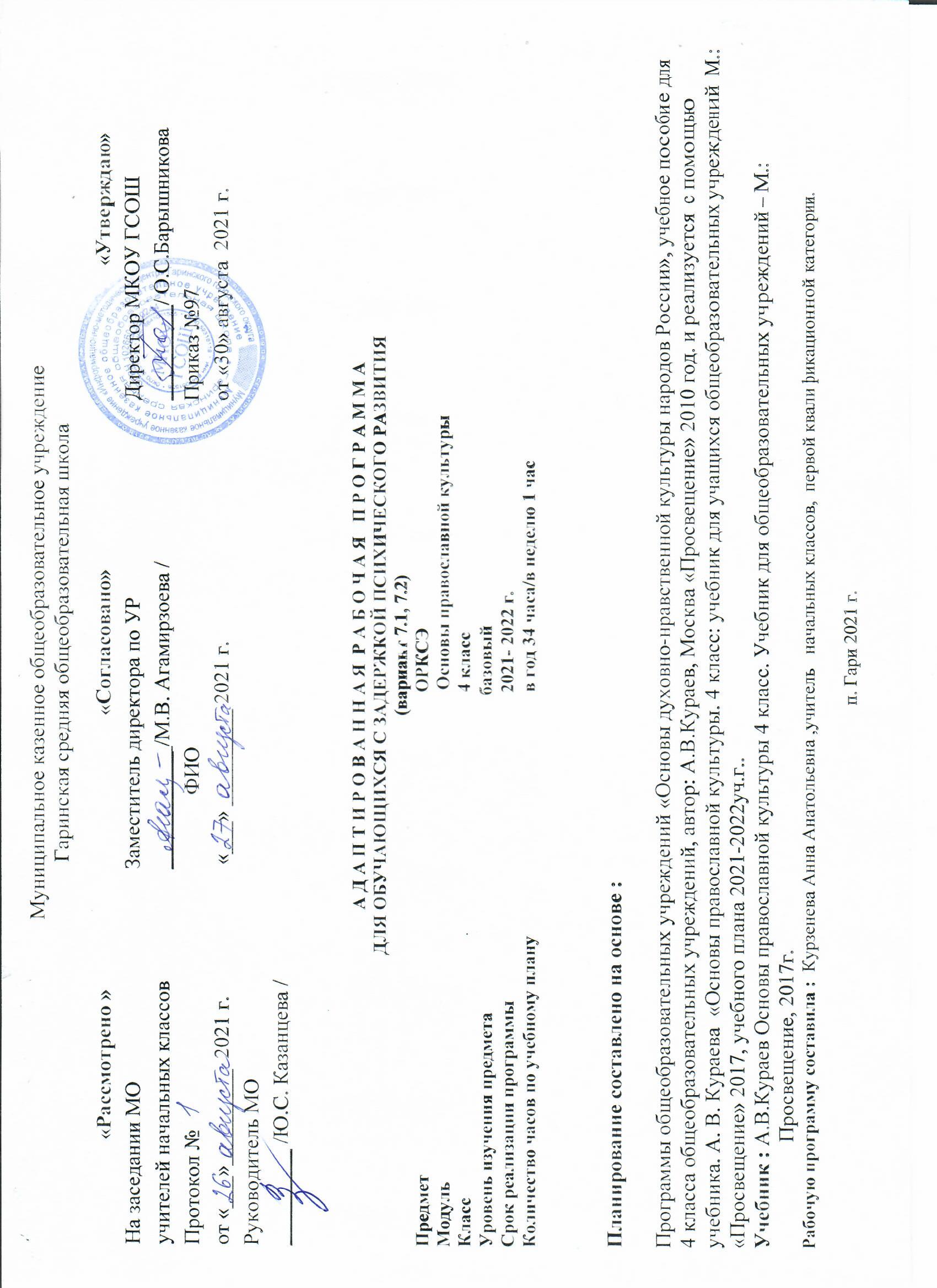 Содержание1.Планируемые результаты по русскому языку.	42.Содержание учебного курса	Ошибка! Закладка не определена.3.Календарно-тематическое планирование	Ошибка! Закладка не определена.Психолого-педагогическая характеристика обучающихся с ЗПРОбучающиеся с задержкой  психического развития  в общеобразовательных классах обучаются по вариантам 7.1 которые предполагают, что обучающийся с ЗПР получает образование, полностью соответствующее по итоговым достижениям к моменту завершения обучения образованию обучающихся, не имеющих ограничений по возможностям здоровья, в те же сроки обучения (1 - 4 классы). Также в общеобразовательных классах НОО обучаются дети с ЗПР по варианту 7.2., которые характеризуются уровнем развития несколько ниже возрастной нормы, отставание может проявляться в целом или локально в отдельных функциях (замедленный темп либо неравномерное становление познавательной деятельности). Отмечаются нарушения внимания, памяти, восприятия и др. познавательных процессов, умственной работоспособности и целенаправленности деятельности, в той или иной степени затрудняющие усвоение школьных норм и школьную адаптацию в целом. Организация процесса обучения этой категории детей осуществляется с учетом специфики усвоения знаний, умений и навыков обучающимися с ЗПР ("пошаговом» предъявлении материала, дозированной помощи взрослого, использовании специальных методов, приемов и средств, способствующих как общему развитию обучающегося, так и компенсации индивидуальных недостатков развития).Особые образовательные потребности обучающихся с ЗПРОсобые образовательные потребности различаются у обучающихся с ОВЗ разных категорий, поскольку задаются спецификой нарушения психического развития, определяют особую логику построения учебного процесса и находят своё отражение в структуре и содержании образования. Наряду с этим, современные научные представления об особенностях психофизического развития разных групп обучающихся, позволяют выделить образовательные потребности, как общие для всех обучающихся с ОВЗ, так и специфические, особые.К общим потребностям относятся:получение специальной помощи средствами образования сразу же после выявления первичного нарушения развития;выделение пропедевтического периода в образовании, обеспечивающего преемственность между дошкольным и школьным этапами;получение начального общего образования в условиях образовательных организаций общего или специального типа, адекватного образовательным потребностям обучающегося с ОВЗ;обязательность непрерывности коррекционно-развивающего процесса, реализуемого, как через содержание предметных областей, так и в процессе индивидуальной работы;психологическое сопровождение, оптимизирующее взаимодействие ребенка с педагогами и соучениками;психологическое сопровождение, направленное на установление взаимодействия семьи и образовательной организации;постепенное расширение образовательного пространства, выходящего за пределы образовательной организации.К специфическим (особым) потребностям относятся:адаптация	основной	общеобразовательной	программы	начального	общего образования с учетом необходимости коррекции психофизического развития;обеспечение особой пространственной и временной организации образовательной среды с учетом функционального состояния центральной нервной системы (ЦНС) и нейродинамики психических процессов обучающихся с ЗПР (быстрой истощаемости, низкой работоспособности, пониженного общего тонуса и др.);комплексное сопровождение, гарантирующее получение необходимого лечения, направленного на улучшение деятельности ЦНС и на коррекцию поведения, а также специальной психо-коррекционной помощи, направленной на компенсацию дефицитов эмоционального развития, формирование осознанной саморегуляции познавательной деятельности и поведения;организация процесса обучения с учетом специфики усвоения знаний, умений и навыков обучающимися с ЗПР с учетом темпа учебной работы «пошаговом» предъявлении материала, дозированной помощи взрослого, использовании специальных методов, приемов и средств, способствующих как общему развитию обучающегося, так и компенсации индивидуальных недостатков развития);учет актуальных и потенциальных познавательных возможностей, обеспечение индивидуального темпа обучения и продвижения в образовательном пространстве для разных категорий обучающихся с ЗПР;профилактика и коррекция социокультурной и школьной дезадаптации; постоянный (пошаговый) мониторинг результативности образования и сформированности социальной компетенции обучающихся, уровня и динамики	психофизического развития;обеспечение непрерывного контроля за становлением учебно–познавательной деятельности обучающегося с ЗПР, продолжающегося до достижения уровня, позволяющего справляться с учебными заданиями самостоятельно;постоянное стимулирование познавательной активности, побуждение интереса к себе, окружающему предметному и социальному миру;постоянная помощь в осмыслении и расширении контекста усваиваемых знаний, в закреплении и совершенствовании освоенных умений;специальное	обучение «переносу» сформированных знаний и умений в новые ситуации взаимодействия с действительностью;постоянная актуализация знаний, умений и одобряемых обществом норм поведения;использование преимущественно позитивных средств стимуляции деятельности и поведения;развитие и отработка средств коммуникации, приемов конструктивного общения и взаимодействия (с членами семьи, со сверстниками, с взрослыми), формирование навыков социально одобряемого поведения;специальная психо-коррекционная помощь, направленная на формирование способности к самостоятельной организации собственной деятельности и осознанию возникающих трудностей, формирование умения запрашивать и использовать помощь взрослого;обеспечение взаимодействия семьи и школы (сотрудничество с родителями, активизация ресурсов семьи для формирования социально активной позиции, нравственных и общекультурных ценностей).ОСОБЕННОСТИ ПОСТРОЕНИЯ УЧЕБНОГО ПРОЦЕССА В РАБОТЕ С ДЕТЬМИ С ЗАДЕРЖКОЙ ПСИХИЧЕСКОГО РАЗВИТИЯсоздание положительной атмосферы на уроке,создание ситуации успеха, которая формирует чувство уверенности в себе, удовлетворения,опора на игру, целенаправленное стимулирование детей на уроке, возбуждение интереса. делается  акцент на наглядную форму обучения;планируется повторение пройденного материала, закрепление практических умений и навыков на каждом уроке;используется поэтапное объяснение учебного материала с постепенным усложнением практических заданий к концу учебного года;заменяется индивидуальная работа в классе на коллективную, групповую, парную;1. Планируемые результаты освоения обучающихся АООП НОО по предмету «Основы православной культуры».2.Содержание учебного предмета    Модуль «Православной культуры» в курсе «Основы религиозных культур и светской этики» выбран на основе определения образовательных, культурных и религиозных потребностей родителей (законных представителей) обучающихся.    В соответствии с учебным планом, на изучение учебного предмета «Основы православной культуры», который изучается как модуль в предметной области «Основы религиозной культуры и светской этики» в 4-ом классе и отводится 34 часа, 1 час в неделю, 34 учебные недели.Муниципальное казенное общеобразовательное учреждениеГаринская средняя общеобразовательная школа   А Д А П Т И Р О В А Н Н А Я  Р А Б О Ч А Я   П Р О Г Р А М М А ДЛЯ ОБУЧАЮЩИХСЯ С ЗАДЕРЖКОЙ ПСИХИЧЕСКОГО РАЗВИТИЯ(вариант 7.1, 7.2)Планирование составлено на основе :Программы общеобразовательных учреждений «Основы духовно-нравственной культуры народов России», учебное пособие для 4 класса общеобразовательных учреждений, автор: А.В.Кураев, Москва «Просвещение» 2010 год. и реализуется  с помощью учебника. А. В. Кураева  «Основы православной культуры. 4 класс: учебник для учащихся общеобразовательных учреждений  М.: «Просвещение» 2017, учебного плана 2021-2022уч.г..Учебник : А.В.Кураев Основы православной культуры 4 класс. Учебник для общеобразовательных учреждений – М.:                       Просвещение, 2017г.Рабочую программу составила :  Курзенева Анна Анатольевна ,учитель   начальных классов,  первой квалификационной категории.п. Гари 2021 г.ВАРИАНТ 7.1 Вариант 7.2 Обучение детей по программе курса должно быть направлено на достижение следующих личностных, метапредметных и предметных результатов освоения содержания. личностные результаты: формирование основ российской гражданской идентичности, чувства гордости за свою Родину; формирование образа мира как единого и целостного при разнообразии культур, национальностей, религий, воспитание доверия и уважения к истории и культуре всех народов; развитие самостоятельности и личной ответственности за свои поступки на основе представлений о нравственных нормах, социальной справедливости и свободе; развитие этических чувств как регуляторов морального поведения; воспитание доброжелательности и эмоционально-нравственной отзывчивости, понимания и сопереживания чувствам других людей; развитие начальных форм регуляции своих эмоциональных состояний; развитие навыков сотрудничества со взрослыми и сверстниками в различных социальных ситуациях, умений не создавать конфликтов и находить выходы из спорных ситуаций; наличие мотивации к труду, работе на результат, бережному отношению к материальным и духовным ценностям.Метапредметные результаты: овладение способностью принимать и сохранять цели и задачи учебной деятельности, а также находить средства её осуществления; формирование умений планировать, контролировать и оценивать учебные действия в соответствии с поставленной задачей и условиями её реализации; определять наиболее эффективные способы достижения результата; вносить соответствующие коррективы в их выполнение на основе оценки и с учётом характера ошибок; понимать причины успеха/неуспеха учебной деятельности; адекватное использование речевых средств и средств информационно-коммуникационных технологий для решения различных коммуникативных и познавательных задач; умение осуществлять информационный поиск для выполнения учебных заданий; овладение навыками смыслового чтения текстов различных стилей и жанров, осознанного построения речевых высказываний в соответствии с задачами коммуникации; овладение логическими действиями анализа, синтеза, сравнения, обобщения, классификации, установления аналогий и причинноследственных связей, построения рассуждений, отнесения к известным понятиям; готовность слушать собеседника, вести диалог, признавать возможность существования различных точек зрения и права иметь свою собственную; излагать своё мнение и аргументировать свою точку зрения и оценку событий; определение общей цели и путей её достижения, умение договориться о распределении ролей в совместной деятельности; адекватно оценивать поведение свое и окружающих.Предметные результаты: знание, понимание и принятие обучающимися ценностей: Отечество, нравственность, долг, милосердие, миролюбие, как основы культурных традиций многонационального народа России; знакомство с основами светской и религиозной морали, понимание их значения в выстраивании конструктивных отношений в обществе; формирование первоначальных представлений о светской этике, религиозной культуре и их роли в истории и современности России; осознание ценности нравственности и духовности в человеческой жизни. Данный модуль комплексного курса ОРКСЭ - «Основы православной культуры 4 класс» - изучается обучающимся 4 классов с их согласия и по выбору его родителей.Результаты освоения обучающимися с задержкой психического развития адаптированной образовательной программы начального общего образования оцениваются как итоговые на момент завершения начального общего образования. Освоение адаптированной образовательной программы начального общего образования, созданной на основе Стандарта, обеспечивает достижение обучающимися с задержкой психического развития трёх видов результатов: личностных, метапредметных ипредметных. Личностные результаты — готовность и способность обучающихся к саморазвитию, сформированность мотивации к учению и познанию, ценностносмысловые установки выпускников начальной школы, отражающие их индивидуально-личностные позиции, социальные компетентности, личностные качества; сформированность основ российской, гражданской идентичности. Метапредметные результаты — освоенные обучающимися универсальные учебные действия (познавательные, регулятивные и коммуникативные). Предметные результаты — освоенный обучающимися в ходе изучения учебных предметов опыт специфической для каждой предметной области, деятельности по получению нового знания, его преобразованию и применению, а также система основополагающих элементов научного знания, лежащая в основе современной научной картины мира.Личностные результаты освоения АООП НООМетапредметные результаты освоения АООП НООПредметные результаты освоения АООП НОО.        Духовные ценности и нравственные идеалы в жизни человека и общества (2 ч.)Россия – наша Родина.Россия как государство. Россия как часть планеты Земля. Представления о мире в древности. Образ мирового дерева. Историческая связь поколений. Значение семьи в жизни человека и человечества. Родословная. Родословное древо.Духовные ценности человечества. Культура. Религия.Культура и духовные ценности человечества. Общие духовные ценности народов, населяющих Россию. Религия. Древние представления о Вселенной и богах. Языческие верования. Наиболее распространенные в современном мире и традиционные для России религии: христианство, ислам, иудаизм, буддизм. Религиозная культура: религиозные тексты, религиозные обряды, религиозное искусство. Священные тексты, сооружения и предметы, религиозные практики разных религий. Вечные вопросы человечества. Религия и наука. Этика как часть философии. Нравственный закон в светской и религиозной жизни.«Рассмотрено »На заседании МО учителей начальных классов Протокол №  от «___»_________  2021 г.Руководитель МО_________ /Ю.С. Казанцева /«Согласовано»Заместитель директора по УР ___________ /М.В. Агамирзоева /              ФИО «___» _________ 2021 г.«Утверждаю»Директор МКОУ ГСОШ_________/ О.С.Барышникова Приказ №97от «30» августа  2021 г.Предмет                                                                                                         ОРКСЭ Модуль                                                                                                           Основы православной культуры                                                                                                                 Предмет                                                                                                         ОРКСЭ Модуль                                                                                                           Основы православной культуры                                                                                                                 Класс                                                                                                              4 класс Уровень изучения предмета                                                                     базовыйСрок реализации программы                                                                   2021- 2022 г.   Количество часов по учебному плану                                                     в год 34 часа/в неделю 1 час 